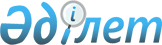 О дополнительном регламентировании порядка проведения мирных собраний, митингов, шествий, пикетов и демонстраций
					
			Утративший силу
			
			
		
					Решение внеочередной LIХ сессии маслихата города Алматы VI созыва от 17 января 2020 года № 425. Зарегистрировано Департаментом юстиции города Алматы 4 февраля 2020 года № 1606. Утратило силу решением маслихата города Алматы от 23 июня 2020 года № 462
      Сноска. Утратило силу решением маслихата города Алматы от 23.06.2020 № 462 (вводится в действие со дня его первого официального опубликования).
      В соответствии со статьей 10 Закона Республики Казахстан от 17 марта  1995 года "О порядке организации и проведения мирных собраний, митингов, шествий, пикетов и демонстраций в Республике Казахстан", маслихат города Алматы VІ-го созыва РЕШИЛ:
      1. Дополнительно регламентировать порядок проведения мирных собраний, митингов, шествий, пикетов и демонстраций в городе Алматы согласно приложению к настоящему решению.
      2. Аппарату Маслихата города Алматы в установленном законодательством Республики Казахстан порядке обеспечить государственную регистрацию настоящего решения в органах юстиции с последующим официальным опубликованием в периодических печатных изданиях  и размещением на интернет-ресурсе.
      3. Контроль за исполнением настоящего решения возложить на председателя постоянной комиссии по вопросам местного государственного управления и жилищной политики Касымова Е.Б. и заместителя акима города Алматы Бабакумарова Е.Ж.
      4. Настоящее решение вводится в действие со дня его первого официального опубликования. Дополнительный порядок проведения мирных собраний, митингов,  шествий,
пикетов и демонстраций в городе Алматы
      1. Настоящий дополнительный порядок проведения мирных собраний, митингов, шествий, пикетов и демонстраций в городе Алматы направлен на обеспечение реализации установленного Конституцией Республики Казахстан права граждан Республики Казахстан собираться мирно, без оружия, проводить собрания, митинги и демонстрации, шествие и пикетирование.
      2. Мирные собрания, митинги, шествия, пикеты и демонстрации, а также выступления их участников проводятся в соответствии с целями, указанными в заявлении, в определенные сроки и в обусловленном месте.
      3. Определить местами проведения мирных собраний, митингов, шествий, пикетов и демонстраций в городе Алматы следующие территории:
      1) Сквер за кинотеатром "Сары Арка";
      2) Парк имени Махатма Ганди.
      4. Заявление о проведении мирных собраний, митингов, шествий, пикетов и демонстраций подается в акимат города Алматы в соответствии со статьей 3 Закона Республики Казахстан от 17 марта 1995 года "О порядке организации проведения мирных собраний, митингов, шествий, пикетов и демонстраций в Республике Казахстан".
					© 2012. РГП на ПХВ «Институт законодательства и правовой информации Республики Казахстан» Министерства юстиции Республики Казахстан
				
      Председатель внеочередной LIX-ой сессии маслихата города Алматы VI-го созыва 

М. Грачев

      Секретарь маслихата города  Алматы VI-го созыва 

К. Казанбаев
Приложение к решению 